CT and MRI Exam CPT Code Reference Guide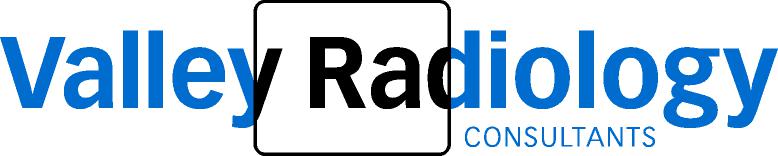 If the CPT code you require is not listed, or you are unsure 
of a CPT code needed please call us before submitting 
authorization and we’ll be happy to assist you.Valley Radiology Authorizations: 877-393-1933 Ext 2521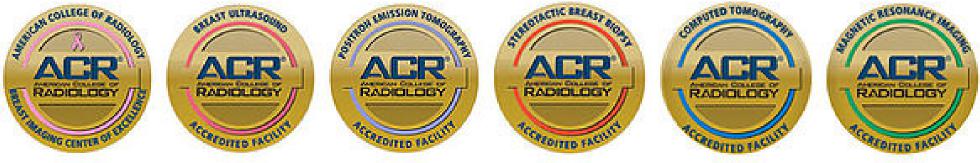 1/2018©Copyright 2018 Valley Radiology Consultants Medical Group. All Rights Reserved*Creatinine levels should be obtained prior to contrast studies. Please call if you have any questions.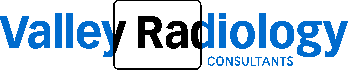 			3*Creatinine levels should be obtained prior to contrast studies. Please call if you have any questions.Lung Cancer Screening RequirementsDecision Memo for Screening for Lung Cancer with Low Dose Computed Tomography (LDCT) (CAG-00439N)Decision SummaryThe Centers for Medicare & Medicaid Services (CMS) has determined that the evidence is sufficient to add a lung cancer screening counseling and shared decision making visit, and for appropriate beneficiaries, annual screening for lung cancer with low dose computed tomography (LDCT), as an additional preventive service benefit under the Medicare program only if all of the following criteria are met:Beneficiary eligibility criteria:Age 55 — 77 years;Asymptomatic (no signs or symptoms of lung cancer);Tobacco smoking history of at least 30 pack-years (one pack-year = smoking one pack per day for one year; 1 pack = 20 cigarettes);Current smoker or one who has quit smoking within the last 15 years; andReceives a written order for LDCT lung cancer screening that meets the following criteria:For the initial LDCT lung cancer screening service: a beneficiary must receive a written order for LDCT lung cancer screening during a lung cancer screening counseling and shared decision making visit, furnished by a physician (as defined in Section 1861(r)(1) of the Social Security Act) or qualified non-physician practitioner (meaning a physician assistant, nurse practitioner, or clinical nurse specialist as defined in §1861(aa)(5) of the Social Security Act). A lung cancer screening counseling and shared decision making visit includes the following elements (and is appropriately documented in the beneficiary's medical records):Determination of beneficiary eligibility including age, absence of signs or symptoms of lung cancer, a specific calculation of cigarette smoking pack-years; and if a former smoker, the number of years since quitting;Shared decision making, including the use of one or more decision aids, to include benefits and harms of screening, follow-up diagnostic testing, over-diagnosis, false positive rate, and total radiation exposure;Counseling on the importance of adherence to annual lung cancer LDCT screening, impact of comorbidities and ability or willingness to undergo diagnosis and treatment;Counseling on the importance of maintaining cigarette smoking abstinence if former smoker; or the importance of smoking cessation if current smoker and, if appropriate, furnishing of information about tobacco cessation interventions; andIf appropriate, the furnishing of a written order for lung cancer screening with LDCT.For subsequent LDCT lung cancer screenings: the beneficiary must receive a written order for LDCT lung cancer screening, which may be furnished during any appropriate visit with a physician (as defined in Section 1861(r)(1) of the Social Security Act) or qualified non-physician practitioner (meaning a physician assistant, nurse practitioner, or clinical nurse specialist as defined in Section 1861(aa) (5) of the Social Security Act). If a physician or qualified non-physician practitioner elects to provide a lung cancer screening counseling and shared decision making visit for subsequent lung cancer screenings with LDCT, the visit must meet the criteria described above for a counseling and shared decision making visit.Written orders for both initial and subsequent LDCT lung cancer screenings must contain the following information, which must also be appropriately documented in the beneficiary's medical records:Beneficiary date of birth;Actual pack - year smoking history (number);Current smoking status, and for former smokers, the number of years since quitting smoking;Statement that the beneficiary is asymptomatic (no signs or symptoms of lung cancer); andNational Provider Identifier (NPI) of the ordering practitioner.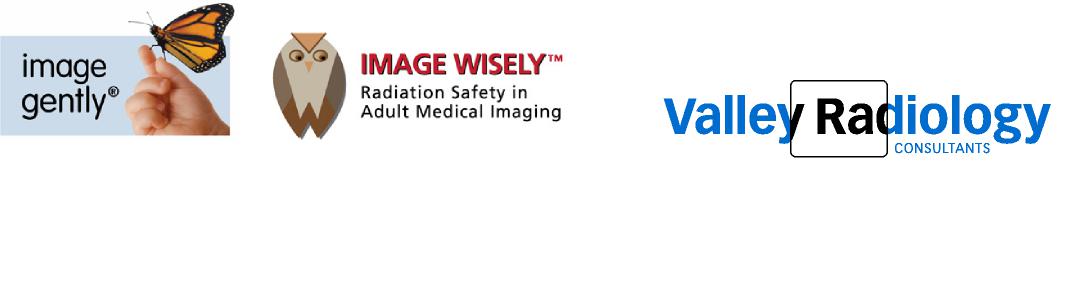 CT Exam CPT Code ReferenceUse this reference to quickly determine the correct exam for your patients based on their indications described herein and the CPT for the folder.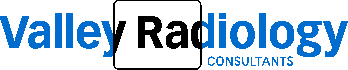 BODY PARTPROCEDURE FOR 
PREAUTHORIZATIONCPT 
CODEINDICATIONS FOR 
EXAM OR STUDYCT HEADCT Head without contrast70450Trauma	Shunt CheckHeadaches	HydrocephalusTIA/CVA	Change in Mental Status/Bleed	ConfusionMemory Loss/	Dizziness/Vertigo Alzheimer’sCT HEADCT Head with and without 
contrast. (Note: MRI Brain may be 
preferred study if patient is able. 
Consult a radiologist)70470Primary Brain Cancer 
Metastases/known cancer (MRI preferable) 
Infection/AbscessCT ORBITSCT Orbits without contrast70480Trauma	Foreign BodyFracture	Bony Abnormalities ProptosisCT ORBITSCT Orbits with and without 
contrast70482Infection	PainAbscess	Mass/TumorCellulitis	CancerCT SINUSCT Sinus without contrast70486Sinusitis	Nasal PolypsMass	Deviated SeptumPain	Sinus HeadacheRhinitisCongestionCT FACE(From orbits to madible)CT Maxillofacial without contrast70486Trauma	FracturePain	Bony AbnormalitiesCT FACE(From orbits to madible)CT Maxillofacial with contrast70487Tumor	InfectionSwelling	Abscess 
Mass in FaceCT TEMPORAL BONES/MASTOIDSCT Temporal Bones without 
contrast70480Hearing Loss	Drainage in Ear CholesteatomaCT TEMPORAL BONES/MASTOIDSCT Temporal Bones with and 
without contrast70482Acoustic Neuroma (when there are 
contradictions in MRI) 
Tinnitus (Rigning in Ears) 
MassCT NECKCT Soft Tissue Neck with contrast70491Focal Mass	InfectionSwollen Lymph Nodes	AbscessLymphoma	Cancer TX Follow Up DysphagiaCT NECKCT Soft Tissue Neck without and 
with contrast70492Salivary Gland StoneCT CHEST: 
GeneralCT Chest with contrast71260Abnormal CXR	Neoplasm / MassShortness of Breath	COPD / EmphysemaPneumonia	Pleural effusion/empeyamaCough	SarcoidosisHemoptysis	AdenopathyChest Pain	Asbestos Exposure Hilar AbnormalityCT CHEST: 
GeneralCT Chest without contrast71250Lung Nodule Follow Up	CoughIncedential Nodule on CXR	COPD / EmphysemaCT CHEST:Low Dose ScreeningCT Chest without contrastLung Cancer Screening(Please see requirements detailed on page 8)BODY PARTPROCEDURE FOR 
PREAUTHORIZATIONCPT 
CODEINDICATIONS FOR 
EXAM OR STUDYHIGH RESOLUTIONCT Chest without contrast71270Interstilial Disease	EmphysemaCHESTHigh ResolutionFibrosis	BronchiectasisCOPDCT ABDOMEN:CT Abdomen with contrast74160Abdominal Pain	Weight LossGeneralAbdominal US	NauseaObstruction/Mass	VomitingCT Abdomen without contrast74150Hernia	Retroperitonal HematomaSee Renal Stone SectionCT ABDOMEN & PELVIS:Dual study:74177Mass	TraumaGeneral (From lung basesCT Abdomen with contrastAbdominal Pain/Pelvic Pain	Abnormal USto pubis)CT Pelvis with contrastAppendicitis	Constipation/ObstructionBloody Stool	Cancer StagingNausea/Vomitting/DiarrheaDiverticulitisWeight LossDual study:74170Cancer staging for Melanoma or CarcinoidCT Abdomen with and without 
contrast72193CT Pelvis with contrastCT COLONOGRAPHY:CT Abdomen74263Colon Cancer ScreeningScreeningCT Pelvis without contrastCT COLONOGRAPHY:CT Abdomen74261Rectal Bleeding:DiagnosticCT Pelvis with and without 
contrastChanges in bowel habits 
changes in stoolRENAL STONEDual study:74176Hematuria	StoneCT Abdomen without contrastFlank Pain	Renal/UreteralCT Pelvis without contrastLower Back Pain	DysuriaUrinary FrequencyTRI-PHASE RENALCT Abdomen with and without 
contrast74170Hematuria	Suspected Renal MassFlank Pain	Polycystic Kidney DiseaseLower Back Pain	History of Renal CancerHydronephrosis	Abnormal USCT UROGRAM:Dual study:74178Painless Hematuria	History of Renal Cancer(Urinary System, 
kidneys to bladder)CT Abdomen with and without 
contrastAbnormal Cystogram	Abnormal Renal US Bladder Mass or TumorCT Pelvis with and without 
contrastADRENALCT Abdomen with and without 
contrast74170Adrenal MassLLQ or RLQ Pain	DysuriaCT PELVIS:CT Pelvis with contrast72193Pelvic Pain	Groin PainGeneral (from iliac crest toAbnormal Pelvic US	Traumapubis)Pelvic Mass	Prostatis 
Infection/AbscessCT PELVIS: without contrastCT Pelvis without contrast72192Hernia WorkupBODY PARTPROCEDURE FOR 
PREAUTHORIZATIONCPT 
CODEINDICATIONS FOR 
EXAM OR STUDYCT SPINE without CONTRASTCT Cervical wo contrast72125          CT Thoracic wo contrast          CT Lumbar wo contrast721287213272131CT EXTREMITIES:Dual study:73201InfectionUper (hand, wrist, elbow, radius/ulna, humerus, shoulder)CT Upper Extremity with contrast 
CT Lower Extremity with contrast73701Tumor/Mass/Cancer/Mets 
(MRI is more sensitive)Uper (hand, wrist, elbow, radius/ulna, humerus, shoulder)Dual study:73200Pain	FusionCT EXTREMITIES:CT Upper Extremity without73700Arthritis	MalunionLower (foot, ankle, knee, hipcontrastFracture assessmentlibia/fibula, femur)CT Lower Extremity without 
contrastCTA HEAD:CT Brain with and without contrast70496Aneurysm	TIA/CVA(Circle of Willis)Non-traumatic SAH	Vascular Malformation Family history of Aneurysm3rd Nerve Palsy     CT BRAIN  CT Brain with and without contrast    70470CT NECK ARTERIESCT Angiography Neck with and 
without contrast70498Carotid Stenosis	Abnormal CarotidBruit	SonogramStroke/CVA/TIACTA CHESTCTA Chest with and without contrast71275Pulmonary Embolism	Thoracic AneurysmAortic Dissection	Lung Nodule Follow UpCTA ABDOMENCT Abdomen with and without 
contrast74175Abdominal Aortic Aneurysm	Post Stent Grafting(AAA)	Mesenteric IschemiaRenal Artery Stenosis	Retroperitoneal BleedDissectionCTA ABDOMENCT Abdomen and pelvis with and74174AneurysmCTA PELVISwithout contrastStent Graft AssessmentCTA AORTA CT AORTA W / RUN OFF WITH WITHOUT INCLUDING IMAGES  75635CTA ABDOMENCT Abdomen, pelvis, and lower74174ClaudicationCTA PELVISextremities with and without73706Peripheral Vascular DiseaseCTA LOWER EXTREMITIEScontrastAneurysmGraft AssessmentMRI Exam CPT Code ReferenceUse this reference to quickly determine the correct exam for your patients based on their indications described herein and the CPT for the folder.BODY 
PARTPROCEDURE FOR 
PREAUTHORIZATIONCPT 
CODEINDICATIONS FOR 
EXAM OR STUDYCONTRASTSPECBRAINMRI Brain without contrast70551Alzheimer’s	Stroke/CVAMental Status Change	TIA (transient ischamicConfusion	attack)Dementia	TraumaMemory Loss	Dizziness/VertigoNo ContrastNeuroBRAINMRI Brain with and without 
contrast70553Tumor/Mass/Cancer	weakness)Cranial Nerve Lesions	Pituitary lesionHIV/AIDS	Acoustic NeuromaInfection	Syringomyelia (Syrinx)MS (multiple sclerosis)	Visual ChangesNeurofibromatosis	MetastasesHearing Loss IAC	Vascular lesions (AVM)mass	Elevated prolactinBell’s Palsy (facial	Suspected MSYes ContrastNeuroMRA BRAIN: Arterial Circulation Cirlce of WillisMRA Brain without contrast70544Aneurysm Family HistoryTIA (transient ischemic attack)Stroke/CVA (cerebrovascular accident)No ContrastNeuroMRA Brain: Venous CirculationMRA Brain without contrast70544Venous ThrombosisNo ContrastNeuroMRA Brain: Venous CirculationMRA Brain with and without 
contrast70546AVMSinus ThrombosisVenous Circulatory SymptomsAs determined 
by radiologistNeuroMRA NeckMRA Neck with and without 
contrast70549Alzheimer’s	TIAMental Status Change	(transient ischemicStroke/CVA	attack)Yes ContrastNeuroMRI ORBITS: Includes brain plus cuts through the orbits70543Trauma	Tumor/Mass/Cancer/Graves Disease	MetsExpothalmos/proptosis	Vascular lesionsPseudotumor	(Hemangiome)Yes ContrastNeuroMRI NECK: 
Soft TissueMRI Orbits/face/neck 
with and without contrast70543Infection	Cancer/MetsPain	Vocal Cord Paralysis Tumor/MassYes ContrastNeuroMRI SPINE: CervicalMRI Cervical Spine without 
contrast72141Neck Pain	Degenerative DiskArm/Shoulder Pain	DiseaseDisk Herniation (HNP)	Radiculopathy NumbnessNo contrastNeuro 
OrthoMRI SPINE: CervicalMRI Cervical Spine with and 
without contrast72156Syringomyelia (Syrinx)	MS (Multiple Sclerosis)Discitis (disk infection)	Tumor/Mass/Cancer/Osteomyelitis	Mets 
MyelopathyYes contrastNeuro 
OrthoMRI SPINE: ThoracicMRI Thoracic Spine without 
contrast72146Back Pain	RadiculopathyDegenerative Disk	TraumaDisease	Compression FractureDisk Herniation (HNP)	(no history of malignancy)No contrastNeuro 
OrthoMRI SPINE: ThoracicMRI Thoracic Spine with and 
without contrast72157Syringomyelia (Syrinx)	MS (Multiple Sclerosis)Discitis (disk infection)	Tumor/Mass/Cancer/Osteomyelitis	Mets 
MyelopathyYes contrastNeuro 
OrthoBODY 
PARTPROCEDURE FOR 
PREAUTHORIZATIONCPT 
CODEINDICATIONS FOR 
EXAM OR STUDYCONTRASTSPECMRI SPINE: LumbarMRI Lumbar Spine without 
contrast72148Back/Leg Pain	ScoliosisDegenerative Disk	Sciatica/radiculopathyDisease	Spinal stenosisDisk Herniation (HNP)	Compression FractureRadiculopathy	(no history of malignancy) TraumaNo contrastNeuro 
OrthoMRI SPINE: LumbarMRI Lumbar Spine with and 
without contrast72158Discitis (disk infection)	Tumor/Mass/Cancer/Osteomyelitis	MetsPost-op of backsurgeryYes contrastNeuro 
OrthoMRILUMBOSACRAL PLEXUSMRI Pelvis without contrast72195Leg Pain	Lumbar plexopathySciatica	Sacral/coccyx pain RadiculopathyNo ContrastNeuroMRIBRACHIAL PLEXUSMRI Upper Extremity 
Non-joint with and without 
contrast73220Shoulder Injury 
nerve avulsion 
brachial plexopathyDetermined by 
radiologistNeuroMRI CHESTMRI Chest/mediastinum 
with and without contrast71552Tumor/Mass/Cancer/MetsYes ContrastBodyMRA AORTAMRA Aorta with and without 
contrast74185Abdominal aortic dissectionYes ContrastBodyMRA AORTA: with peripheral runoffMRA Aorta with and without 
contrast 
Lower extremity with and 
without contrast7418573725Peripheral vascular disease 
ClaudicationNo ContrastBodyMRA CHESTMRA Chest with and without 
contrast71555Excluding myocardium 
Thoracic aortaYes ContrastBodyBREAST MRIMRI Breast bilateral with and 
without contrast77049Newly diagnosed breast cancerFamily history of breast cancerBRCA1 and BRCA2 genes (some criterai may apply)Implant integrity ruptureYes ContrastBodyBREAST MRIMRI Breast without contrast77046Breast Implant EvaluationNo ContrastBodyMRIABDOMEN:MRI Abdomen with and 
without contrast74183Tumor/Mass/Cancer/Mets 
Abdominal PainYes ContrastBodyMRIABDOMEN: LiverMRI Abdomen with and 
without contrast74183Post embolization	CirrhosisHemangioma	Increased liver functionHepatoma	tets 
HepatitisYes ContrastBodyMRIABDOMEN: RenalMRI Abdomen with and 
without contrast74183Hematuria (blood in	Renal mass (cyst orurine)	solid)Transitional cell	Abnormal findings carcinoma of kidneyYes ContrastBodyMRIABDOMEN: AdrenalMRI Abdomen with and 
without contrast74183Adrenal mass or lesion 
Pheochromocytoma 
HypertensionDetermined by 
radiologistBodyMRCP:BiliaryMRI Abdomen with and 
without contrast74183Abdominal Pain	JaundiceBiliary obstruction	Abnormal enzymes StonesYes contrastBodyBODY 
PARTPROCEDURE FOR 
PREAUTHORIZATIONCPT 
CODEINDICATIONS FOR 
EXAM OR STUDYCONTRASTSPECMRCP: 
PancreasMRI Abdomen with and 
without contrast74183Pancreatitis	Increased liver functionPancreas Mass	testsYes contrastBodyCholangiocarcinoma	Painless jaundicePSC (Primary	Ampulia evaluationSclerosis CholangitisMRAABDOMENMRA Abdomen with and 
without contrast74185Renal artery stenosis	Mesenteric arterialHypertension	IschemiaYes contrastBodyMRA PELVIS: 
ilias vesselsMRA Pelvis with and without 
contrast72198Pelvic venous thrombosisYes contrastBodyMRI PELVIS: 
Soft tissue:MRI Pelvis with and without 
contrast72197Pain	MetsAbscess	Decubitus UlcerYes contrastBodyGeneralTumor/Mass/Cancer/MRI PELVIS: 
Soft tissue:MRI Pelvis with and without 
contrast72197Fibroid	Fibroid EmbolizationAdenomysis	(UFE)Yes contrastBodyInfertility	EndometriomaUterus/OveriesPre/Post-Unterine	Ovarian MassMRIDual Study:74183Yes contrastBodyENTEROGRAPHYMRI Abdomen with and 
without contrast72197Crohn’s Disease	Crohn’s fistulousCeliac Disease	diseaseand GlucagonMRI Pelvis with and without 
contrast(Spruce)	Small bowel tumorMRIMRI Non-joint without73218FractureNo contrastBodyEXTREMITY:contrast:73718Stress fractureNON-JOINT:Upper extremity 
Lower extremityMuscle or tendon tearForearm, humerus, LowerForearm, humerus, LowerMRI Non-joint with and73220Abscess	MyositisYes contrastOrtholeg/calf, Femur/ thighwithout contrast: 
Upper extremity73720Ulcer	OsteomyelitisTumor/Mass/Cancer/	Morton’s neuromaLower extremityMets	Soft tissue tumor orPlantar fascititis	massMRIMRI Joint without contrast:73221Arthritis	Meninscla tearNo contrastOrthoEXTREMITY:Upper extremity 
Lower extremity73721Avascular necrosis	Muscle tear(AVN)	Ligament tearJOINT:Stress fracture	Cartilage tearUPPER:Internal derangement	OstochondritisHandJoint pain	dissecans (OCD)WristWristElbowMRI Joint with and without73223Abscess	Inflammatory arthritisYes contrastOrthoShouldercontrast:73723Ulcer	Septic arthritisSC JointUpper extremityCellulitis	Tumor/Mass/Cancer/Lower extremityPlantar fascititis	MetsLOWER:Myositis	Labral tear 
OsteomyelitisFootAnkleKneeHip (whole 
pelvis)BODY 
PARTPROCEDURE FOR 
PREAUTHORIZATIONCPT 
CODEINDICATIONS FOR 
EXAM OR STUDYCONTRASTSPECMRI HIP/ 
PELVISMRI Pelvis without contrast72195Fracture	TraumaHip/Pelvis Pain	Muscle/Tendon tearNo contrastOrthoMRI HIP/ 
PELVISMRI Pelvis with and without 
contrast72197Tumor/Mass/Cancer/	OsteomyelitisMets	Septic arthritisYes contrastOrthoMRA UPPER 
EXTREMITYMRA Upper Extremity with 
and without contrast73225Subiciavian	Tenderness 
Redness or swellingYes contrastOrthoMRA LOWER 
EXTREMITYMRA Lower Extremity with 
and without contrast73725Peripheral vascular diseaseYes contrastOrthoMR ARTHO- GRAM: Upper Extremity: Shoulder Elbow WristMRI Upper Extremity Joint 
with and without contrast73222Slap tear	Ligament injuryLabral tear	Tunnel syndromeLoose body	TFCC tearYes contrastOrthoMR ARTHO- GRAM: Lower Extremity: HipKnee 
AnkleMRI Lower Extremity Joint 
with and without contrast73723Labral Tear 
FAI (Femoracetabular impingement) 
Loose Body 
OCD lesion (Osteochondritis Dissecans)Yes contrastOrtho